My Annual Updating Plan 								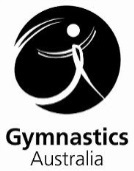 My accreditations:Total points required:My renewal date:First aid expiry date:My focus for the year:Updating CategoriesWhatWhenWhereHow to claimPointsMax pointsper categoryActual points gained10.1 Workshop –  GA/State10.2 Workshop –  Other10.3 Training – face to Face Course for GA Coach/Judge Accreditation10.4 Training –  First Aid10.5 Training –  Other10.6 Training –  Presenting, Assessing and Mentoring10.7 Practical Coaching Assessment10.8 Coaching at Competition10.9 Coaching – Other10.10 Judging at Competition10.11 Judging – Other10.12 Research, Publication, Resources10.13 Volunteer10.14 OtherTOTAL